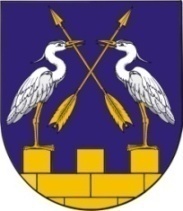 КОКШАЙСКАЯ СЕЛЬСКАЯ       МАРИЙ ЭЛ РЕСПУБЛИКЫСЕ         АДМИНИСТРАЦИЯ  ЗВЕНИГОВО МУНИЦИПАЛ                                            ЗВЕНИГОВСКОГО       РАЙОНЫН КОКШАЙСК           МУНИЦИПАЛЬНОГО РАЙОНА ЯЛ КУНДЕМ          РЕСПУБЛИКИ МАРИЙ ЭЛ АДМИНИСТРАЦИЙЖЕ                      ПОСТАНОВЛЕНИЕ 			                           ПУНЧАЛот  15 сентября  2022 года  № 132Об определении мест, на которые запрещается возвращать животных без владельцев на территории Кокшайского сельского поселенияВ соответствии со ст. 18 Федерального закона от 27 декабря 2018 г. № 489-ФЗ «Об ответственном обращении с животными и о внесении изменений в отдельные законодательные акты Российской Федерации», руководствуясь п. 5.1. Положения о Кокшайской сельской администрации, Кокшайская сельская администрацияПОСТОНОВЛЯЕТ:1. Определить следующие места, на которые запрещается возвращать животных без владельцев на территории Кокшайского сельского поселения:- территории детских, образовательных и медицинских организаций;- территории детских и спортивных площадок;- территории парков, скверов, зон отдыха;- территории объектов физической культуры и спорта. - территории объектов культуры и искусства;- места, предназначенные для выгула домашних животных.2. Контроль за исполнением настоящего постановления возложить на главного специалиста Иванову Л.Н.3. Настоящее постановление вступает в силу со дня его подписания, подлежит обнародованию и размещению на сайте Звениговского муниципального района в информационно-телекоммуникационной сети «Интернет».Глава администрации                  		              П.Н.НиколаевИсп. Иванова Л.Н.6-81-40